Администрация Кемеровской областиКузбасский государственный технический университет имени Т.Ф. ГорбачеваФедеральный исследовательский центр угля и углехимии СО РАНХIX Международная научно-практическая конференцияПриродные и интеллектуальные ресурсы СибириСИБРЕСУРС 2022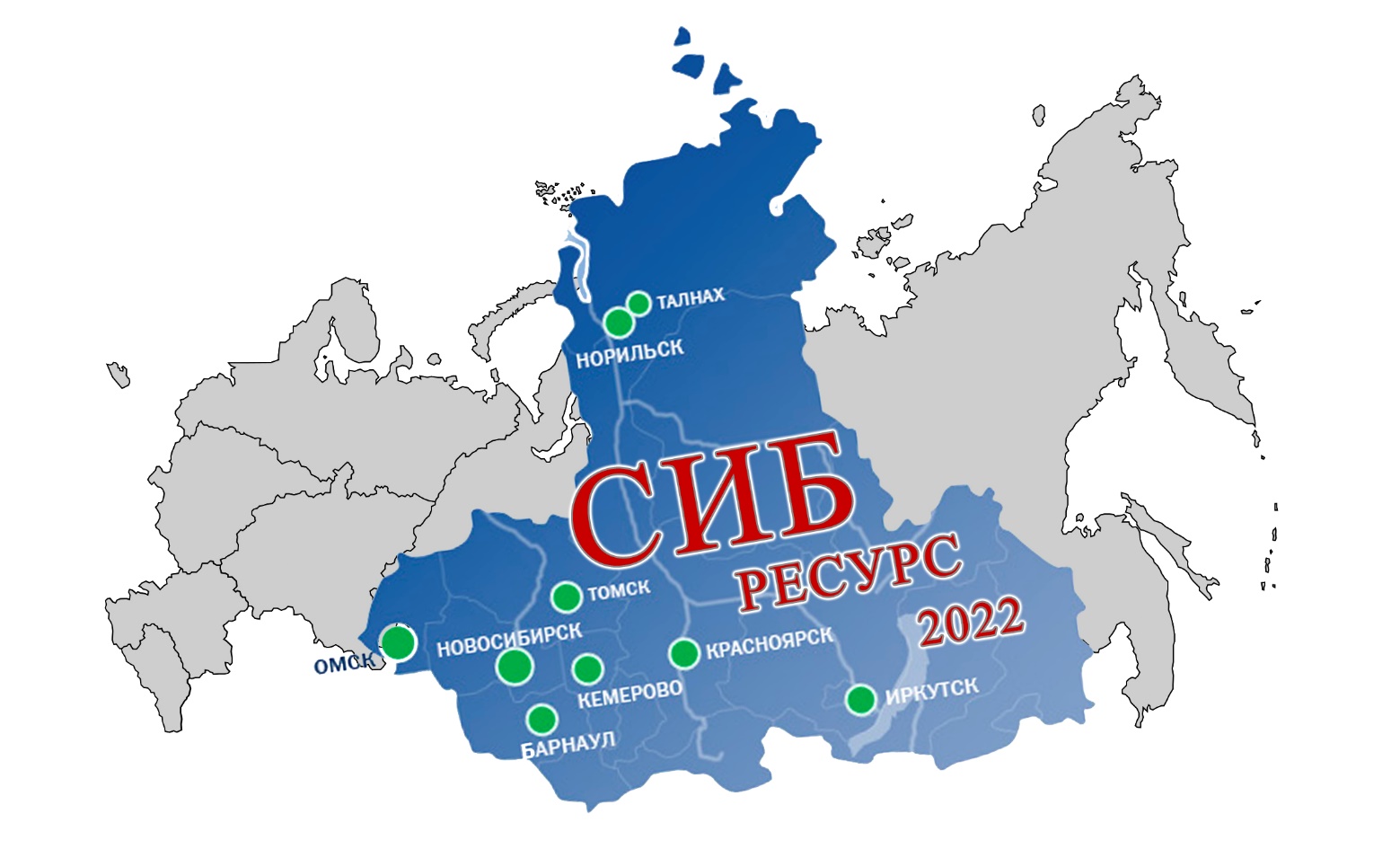 информационное сообщение 23-24 ноября 2022г. КемеровоОРГАНИЗАТОРЫ:Администрация Кемеровской областиКузбасский государственный технический университет имени Т.Ф. ГорбачеваФедеральный исследовательский центр угля и углехимии СО РАНОРГКОМИТЕТ КОНФЕРЕНЦИИКостиков К.С., проректор по научной работе и международному сотрудничеству КузГТУ, к.т.н.;Фомин А.И. заведующий кафедрой аэрологии, охраны труда и природы КузГТУ, д.т.н., профессор.;Осокина Н.В., д.э.н., профессор каф. экономики КузГТУ;Дворовенко И.В., директор института энергетики КузГТУ, к.т.н., доцент; Черкасова Т.Г., директор института химических и нефтегазовых технологий КузГТУ, д.х.н., профессор; Стенин Д.В., директор института информационных технологий, машиностроения и автотранспорта КузГТУ, к.т.н., доцент; Копытов А.И., президент Сибирского отделения Академии горных наук, д.т.н., профессор кафедры строительства подземных сооружений и шахт КузГТУ.Планируется работа по следующим секциям:Добыча угля: технологические и экологические проблемыШахтный метан как полипродукт: добыча и использованиеОбогащение и переработка полезных ископаемыхГорные машины и оборудованиеПодготовка инженерно-технических кадров для угольной промышленности: пути совершенствования Социально-экономические аспекты развития угольных регионовЭнергосбережение и ресурсосбережение Современные пути развития информационных технологий, машиностроения и автотранспорта Физические процессы горного и нефтегазового производства Химия и химическая технологияконтактная информацияМесто проведения конференцииКонференция проводится в Кузбасском государственном техническом университете имени Т.Ф. Горбачева по адресу: 650000, Россия, Кемерово, ул. Весенняя, 28. Размещение иногородних участниковПроживание иногородних участников конференции организуется в гостиницах города. Для бронирования мест в гостинице необходимо заполнить п.9 заявки и оргкомитетом будет выслан список гостиниц и контактные данные для бронирования.Адрес оргкомитета Почтовый адрес: 650000, Кемерово, ул. Весенняя, 28, ауд. 1219 – научно-инновационное управлениеТелефон/факс: (3842) 39-63-14, тел. местный 11-95Координаторы Бородин Дмитрий Андреевич, e-mail: conference@kuzstu.ruРУКОВОДИТЕЛИ КОНФЕРЕНЦИИФомин Анатолий Иосифовичзаведующий кафедрой аэрологии, охраны труда и природы КузГТУ, д.т.н., профессор,тел. +7 (3842) 39-69-43Останин Олег Александровичзаместитель начальника научно-инновационного управления КузГТУ, тел. +7 (3842) 39-63-49ПОРЯДОК УЧАСТИЯ В РАБОТЕ КОНФЕРЕНЦИИСроки представления текста публикации и заявки на участие по указанной форме до 20 октября 2022 г.Публикации в объеме до 8 страниц представляются в Оргкомитет в электронном виде по адресу: conference@kuzstu.ru с темой письма «СИБРЕСУРС 2022», без указания этой темы статьи не принимаются!Участие в конференции БЕСПЛАТНОЕ.За содержание докладов несут ответственность авторы. Руководители конференции имеют право отклонить доклад.Требования к оформлению ПУБЛИКАЦИИТекст публикации должен быть подготовлен в редакторе Microsoft Word в формате .doc или .rtf Шрифт – Times New Roman, кегль 14, межстрочный интервал единичный. Размер статьи – не более 8 листов со списком литературы. Параметры страницы: формат листа А4, ориентация листов – книжная, верхнее/нижнее поле , правое/левое поле .  Абзацный отступ – . Выравнивание основного текста статьи – по ширине поля. Установить автоматическую расстановку переносов.Шапка статьи должна содержать: - УДК (выравнивание по левому краю, жирный шрифт)- Интервал единичный- Фамилия Имя Отчество. авторов, через запятую указывается должность, научная степень и звание, в скобках сокращенное название организации, город (выравнивание по центру)  – на русском языке.- Фамилия Имя Отчество авторов, через запятую указывается должность, научная степень и звание, в скобках сокращенное название организации, город (выравнивание по центру) – на английском языке.- Интервал единичный- Название ПУБЛИКАЦИИ (буквы прописные, жирный шрифт, выравнивание по центру) – на русском языке.- Интервал единичный- Название ПУБЛИКАЦИИ (буквы прописные, жирный шрифт, выравнивание по центру) – на английском языке.- Интервал единичный.- Аннотация на русском языке (не более 300 знаков).- Интервал единичный.- Аннотация на английском языке (не более 300 знаков).Формулы, включенные в основной текст, должны полностью набираться в редакторе формул Microsoft Equation с выравниванием по центру и пропуском строки сверху и снизу (номер формулы выравнивается по правому краю поля). Размеры всех элементов формул должны быть соизмеримы с текстовыми размерами.Ссылки в тексте на источник – в квадратных скобках в строгом соответствии с библиографическим списком.пример оформления докладаУДК 622.621.311.21Иванов Иван Иванович, профессор, д.т.н.(КузГТУ, г. Кемерово)Ivan I. Ivanov, professor, doctor of engineering sciences(KuzSTU, Kemerovo)ЭЛЕМЕНТЫ И АСПЕКТЫ ПОСТЭКСПЛУАТАЦИОННОГО ПЕРИОДА ГОРНЫХ ПРЕДПРИЯТИЙELEMENTS AND ASPECTS OF THE POST-OPERATIONAL PERIODOF MINING ENTERPRISESТекст Текст Текст Текст Текст Текст Текст Текст ТекстСписок литературыБерсеневич П.В. Аэрология  карьеров / П.В. Берсеневич, В.А. Михайлов, С.С. Филатов. – М.: Недра, 1990. – 235 с.Информация о конференции находится на сайте научно-инновационного портала КузГТУ: http://science.kuzstu.ru/event/event-reports/conference/sib-resources/Заявкана участие в работе конференции СИБРЕСУРС-2022Заявкана участие в работе конференции СИБРЕСУРС-2022Фамилия, имя, отчествоФамилия, имя, отчествоМесто работы, должностьМесто работы, должностьУченая степеньУченая степеньПочтовый адресПочтовый адресТелефонФакс      E-mail      E-mailЯ намерен принять участие в работе конференции (нужное отметить):а) с выступлением и публикацией доклада в Сборнике материалов конференции;б) в качестве слушателя без выступления, но с публикацией  в Сборнике материалов конференции;в) в качестве слушателя без выступления и публикации в Сборнике материалов конференции;г) в качестве заочного участника, только с публикацией в Сборнике материалов конференции (без посещения конференции).Я намерен принять участие в работе конференции (нужное отметить):а) с выступлением и публикацией доклада в Сборнике материалов конференции;б) в качестве слушателя без выступления, но с публикацией  в Сборнике материалов конференции;в) в качестве слушателя без выступления и публикации в Сборнике материалов конференции;г) в качестве заочного участника, только с публикацией в Сборнике материалов конференции (без посещения конференции).Название докладаНазвание докладаСекцияСекцияТребуется ли гостиница?Требуется ли гостиница?